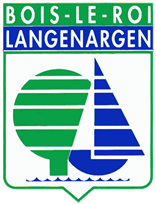 AUTORISATION PARENTALEJe soussigné(e) …………………………………………... autorise l’enfant………………………………………….……À participer à la semaine des jeunes organisée par Bois le Roi jumelage, du 03 au 10 août 2016.
Je déclare que mon enfant sait nager et peut donc participer aux activités nautiquesJ’autorise l’équipe d’encadrement à filmer ou à prendre mon enfant en photo dans le cadre de l’activité			Oui NonJ’autorise leurs diffusions dans le cadre de la promotion des activités de Bois le Roi Jumelage sur tout support médiatique et/ou dans un magazine édité par l'association Bois le Roi Jumelage.			Oui NonMon enfant s’engage à avoir un langage et une conduite correcte durant la totalité du séjour, ainsi qu’à participer aux tâches de vie commune (diner, vaisselle, rangement du chalêt…)Fait à…………………………………………..…, le ………………………....Signature du/des responsables légaux :				Signature de l’enfant :